דף עבודה: מבחן האש בכרמלקראו את פסוקים כ-כה וענו על השאלות בדף: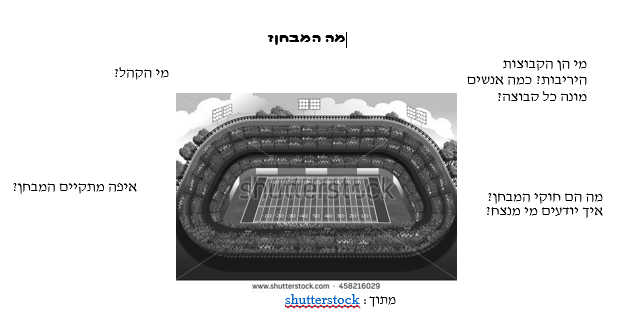 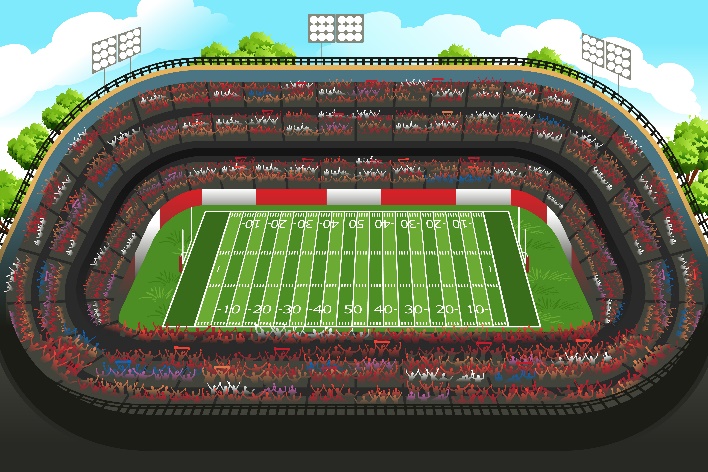 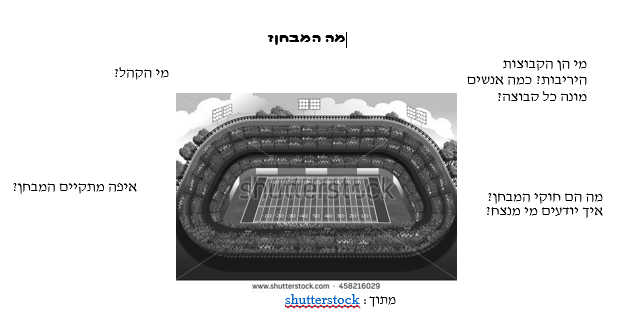 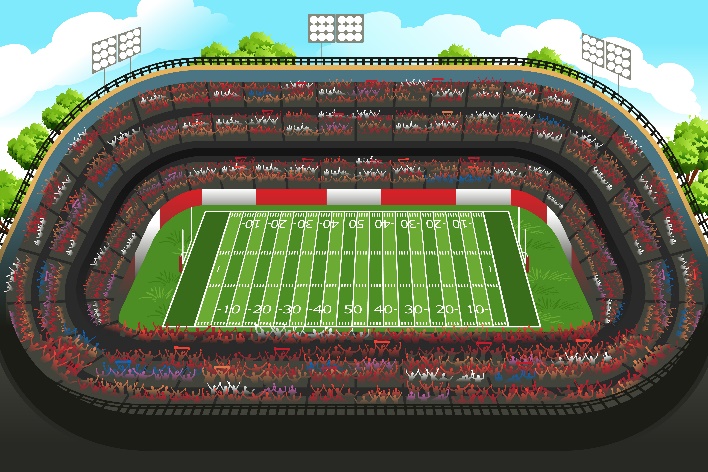 תמונה מאת Artisticco, מתוך shutterstockקראו את פסוקים כב-כה, וכתבו כיצד מתבטאים היתרונות שנותן אליהו לנביאי הבעל: תשובות למורה:מי הן הקבוצות היריבות? כמה מונה כל קבוצה? (אליהו הוא אחד מול 450 נביאי הבעל)מה הם חוקי המבחן? כיצד יודעים מי מנצח? (כל קבוצה בוחרת פר ומניחה אותו על גבי המזבח. כל קבוצה תקרא לאל שלה, ומי מהאלים שייענה וידליק אש על גבי המזבח הוא האלוהים)מי הקהל? (העם)איפה מתקיים המבחן? (בהר הכרמל)יתרון הביתיות (מקום פולחן מרכזי לבעל)יתרון הכמות (אליהו יחיד ונביאי הבעל רבים)יתרון הבחירה (נביאי הבעל יבחרו את הפר העדיף בעיניהם)יתרון הקדימות (נביאי הבעל יקראו לאלוהיהם ראשונים)היתרוןהתבטאות היתרון לפי הפסוקיםיתרון הביתיותיתרון הכמותיתרון הבחירהיתרון הקדימות